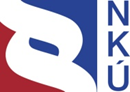 Kontrolní závěr z kontrolní akce17/24Veřejné nákupy v oblasti státní správy a využití centralizovaného zadáváníKontrolní akce byla zařazena do plánu kontrolní činnosti Nejvyššího kontrolního úřadu (dále také „NKÚ“) na rok 2017 pod číslem 17/24. Kontrolní akci (dále také „KA“) řídil a kontrolní závěr vypracoval člen NKÚ Ing. Daniel Reisiegel, MPA.Cílem kontroly bylo prověřit nastavení a využívání centralizovaného zadávání ve státní správě a prověřit hospodárnost pořízení vybraných komodit.Kontrolované osoby:Ministerstvo financí (dále také „MF“),Ministerstvo pro místní rozvoj (dále také „MMR“),Ministerstvo vnitra (dále také „MV“).Kontrola byla prováděna u kontrolovaných osob v období od srpna 2017 do dubna 2018.Kontrolováno bylo období od roku 2014 do roku 2017, v případě věcných souvislostí i období předcházející a následující.Námitky, které proti kontrolnímu protokolu podaly MF, MMR a MV, byly vypořádány vedoucími skupin kontrolujících rozhodnutími o námitkách. Odvolání, která proti rozhodnutím o námitkách podaly MMR a MV, byla vypořádána usneseními Kolegia NKÚ.K o l e g i u m   N K Ú   na svém X. jednání, které se konalo dne 30. července 2018,s c h v á l i l o   usnesením č. 9/X/2018k o n t r o l n í   z á v ě r   v tomto znění:Klíčová fakta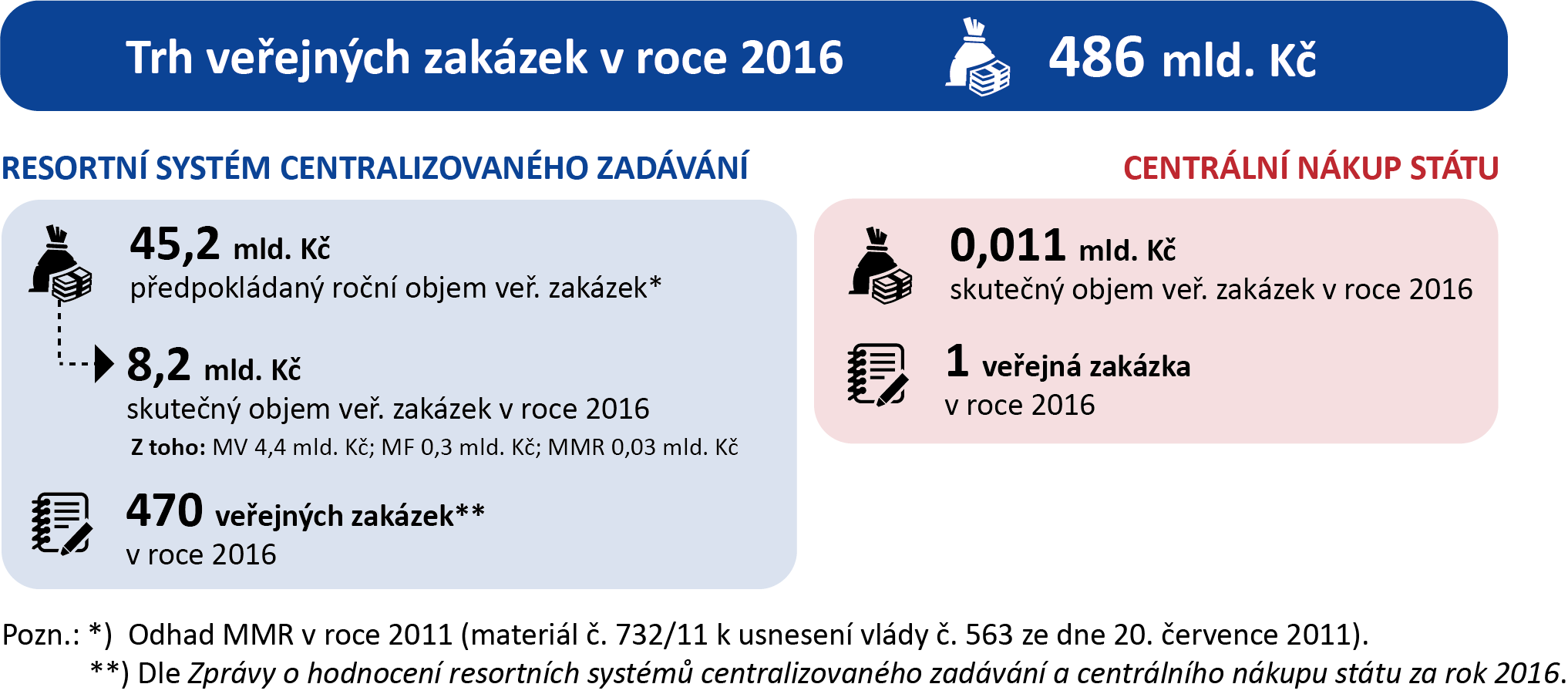 Vysvětlivky:* 	Odhad MMR v roce 2011 (materiál č. 732/11 k usnesení vlády č. 563 ze dne 20. července 2011).**	Dle Zprávy o hodnocení resortních systémů centralizovaného zadávání a centrálního nákupu státu za rok 2016.Míra užívání centralizovaného zadávání v jednotlivých státech Evropské unie v roce 2016Zdroj: 	veřejné zadávání v EU dle ukazatele „cooperative procurement“ dostupné na adrese: http://ec.europa.eu/internal_market/scoreboard/performance_per_policy_area/public_procurement/index_en.htm.I. Shrnutí a vyhodnoceníV České republice existují souběžně dva systémy centralizovaného zadávání. Resortní systém centralizovaného zadávání (dále také „RS CZ“) je využíván od roku 2012 a NKÚ jej na rozdíl od centrálního nákupu státu (dále také „CNS“) považuje za funkční. Přestože vláda zavedením CNS plánovala významně posílit ekonomické efekty dosahované prostřednictvím RS CZ, využívání CNS po čtyřech letech od zahájení jeho příprav výrazně zaostává za jejími původními plány. Dle údajů MMR dosahoval trh veřejných zakázek v roce 2016 výše 486 mld. Kč. Evropská komise považuje za optimální míru využití centralizovaného zadávání 10 %, čemuž odpovídá objem zakázek ve výši 48,6 mld. Kč. Této míry však Česká republika nedosahuje. Při zavádění RS CZ se předpokládalo, že jeho prostřednictvím budou ročně zadávány veřejné zakázky v objemu 45,22 mld. Kč. Objem plnění v RS CZ činil za rok 2016 pouze 8,2 mld. Kč. Předpokládaný potenciál RS CZ tak není využit. Oproti RS CZ byla v CNS realizována jediná veřejná zakázka, a to na nákup kancelářského papíru, přičemž objem plnění v roce 2016 činil pouze 11 mil. Kč (v následujícím roce 36 mil. Kč). Systém CNS není funkční, a to zejména z těchto důvodů:zapojení do CNS je na rozdíl od RS CZ dobrovolné; stejné komodity lze nakupovat v obou systémech centralizovaného zadávání a například u komodity kancelářský papír jako jediné dosud realizované veřejné zakázky v CNS ukázal, že v CNS nebylo dosaženo nižších cen než v RS CZ; nejsou schváleny technické standardy či standardy funkčních vlastností, s výjimkou technických standardů na osobní automobily. Schválené technické standardy jsou však jedním z nutných předpokladů pro optimální fungování CNS;není zajištěn elektronický nástroj pro podporu CNS, který by vyhovoval potřebám centrálních zadavatelů zejména v oblasti sběru požadavků od pověřujících zadavatelů.Povinnost zavést RS CZ dopadá na 16 ústředních orgánů státní správy (dále také „ÚOSS“), pod které spadá přes 500 organizačních složek státu a příspěvkových organizací. Přestože RS CZ mělo mj. přinést snížení administrativní zátěže, uplatňování výjimek na nákup komodit odpovídajících specifickým potřebám zadavatelů administrativní zátěž zvyšuje. Například MV v roce 2017 u komodit kancelářské potřeby a počítače a stroje schválilo 398 žádostí o výjimku. Centrální a pověřující zadavatele dále administrativně zatěžuje povinnost každoročně vyčíslovat úspory veřejných zakázek zadaných v RS CZ, které jsou navíc zkreslené. Snížení administrativních nákladů či zefektivnění nákupních procesů není ve všech RS CZ ani v CNS sledováno a hodnoceno.Povinné pořizování komodit v RS CZ se vztahuje pouze na jejich nákup a jiné způsoby pořízení (např. nájem) nejsou do této povinnosti zahrnuty, přestože můžou být hospodárnější.MV průběžně analyzuje podmínky na trhu veřejných zakázek a vyhodnocuje vhodnost centralizovaného pořizování komodit v RS CZ, a jako jediné z kontrolovaných osob proto zřídilo odborný útvar. O zahrnutí nákupů softwarových produktů do CNS vláda rozhodla v roce 2014. Jelikož MV jako centrální zadavatel zajišťovalo tyto nákupy již od roku 2008 pro subjekty z celé veřejné správy, nelze je považovat za přínos zavedení CNS. Nákupy SW činily za roky 2014 až 2017 celkem 3,39 mld. Kč. Rámcové dohody garantují všem odběratelům výši slevy z ceníkových cen. Při nákupu SW pro MV, MF i MMR bylo dosaženo garantovaných slev v souladu s rámcovými dohodami, resp. v některých případech byly získány i slevy vyšší. Centralizovaný nákup SW umožňuje zadavatelům rychlý a jednoduchý nákup softwarových produktů spolu s využitím odborné podpory centrálního zadavatele. SW je z pohledu finančního objemu jednou z nejvíce nakupovaných komodit prostřednictvím centralizovaného zadávání.U vybraného vzorku centralizovaně nakupovaných komodit SW, papíru, osobních vozidel a nábytku NKÚ nezjistil nehospodárné vynaložení prostředků. MMR je správcem informačního systému o veřejných zakázkách, který obsahuje údaje z Věstníku veřejných zakázek a zpřístupňuje je široké veřejnosti. Přístup ke všem údajům o veřejných zakázkách v agregované podobě může MMR získat pouze za úplatu. MMR do ukončení kontroly neomezilo závislost na dodavateli informačního systému, tzv. vendor lock-in. Na základě identifikovaných nedostatků v centralizovaném zadávání NKÚ doporučuje přehodnotit stávající nastavení systému centralizovaného zadávání a zejména: zaměřit pozornost na snižování administrativních nákladů a vyhodnocování nefinančních přínosů; zajistit celkovou elektronizaci procesu centralizovaného zadávání dle potřeb centrálních a pověřujících zadavatelů, která by zajišťovala i automatizovaný monitoring a vyhodnocování finančních přínosů včetně vývoje cen nakupovaných komodit;přehodnotit rozsah povinně nakupovaných komodit s ohledem na přínosy a negativní dopady na centralizované zadávání.II. Informace o kontrolované oblastiCentralizované zadávání představuje způsob pořizování dodávek, služeb nebo stavebních prací realizovaného jedním zadavatelem (centrální zadavatel), který kumuluje poptávku po komoditách od dalších zadavatelů (pověřující zadavatelé). Zákon č. 134/2016 Sb., o zadávání veřejných zakázek, obecně vymezuje fungování centralizovaného zadávání a dále též práva a povinnosti centrálního a pověřujícího zadavatele. Na základě tohoto zákona se zadavatelé mohou dohodnout na centralizovaném nákupu libovolné komodity.Vláda zavedla dva systémy centralizovaného zadávání, a to Resortní systém centralizovaného zadávání veřejných zakázek (RS CZ) a Centrální nákup státu (CNS). Vláda vymezila subjekty, které mají vykonávat roli centrálních a pověřujících zadavatelů, jejich práva a povinnosti, komodity pořizované v těchto systémech a dále stanovila pravidla fungování CNS a RS CZ.V RS CZ pořizují centrální zadavatelé povinné i resortní komodity pro potřeby všech organizací daného resortu. Povinné komodity v RS CZ byly stanoveny usnesením vlády a zahrnují např. elektrickou energii, osobní vozidla či kancelářskou techniku a zařízení. RS CZ měly zavést všechny ústřední orgány státní správy v případě, že měly alespoň dvě podřízené organizace, a to nejpozději do 30. dubna 2012. V době ukončení kontroly bylo zavedeno 16 resortních systémů centralizovaného zadávání. Správcem RS CZ bylo stanoveno MMR, které mělo zajistit zejména metodickou podporu všech resortních systémů, připravit seznam povinných komodit, spravovat číselník NIPEZ, připravit a spravovat vzorové smlouvy a vzorové zadávací postupy, vypracovat metodiku výpočtu úspor, předkládat změny pravidel RS CZ, provádět kontrolu, zda resortní pravidla jsou v souladu s pravidly RS CZ, a vypracovávat zprávu o hodnocení resortních systémů centralizovaného zadávání.Vláda stanovila ve svém programovém prohlášení z roku 2014 za jednu ze svých priorit maximální možnou míru centralizace nákupu zboží a služeb. Dle usnesení vlády5 měl 1. místopředseda vlády pro ekonomiku a ministr financí zahájit přípravu CNS, přičemž ostatní členové vlády mu měli poskytnout součinnost. Role v CNS byly rozděleny mezi MF, které mělo zajistit veškeré činnosti související s centralizovaným zadáváním, a MMR, které mělo společně s MF zajistit informační podporu centrálního nákupu státu. MMR navrhlo využít pro CNS stávající funkce Národního elektronického nástroje (dále také „NEN“). MMR mělo zajistit jeho úpravu tak, aby vyhovoval případným dalším požadavkům pro CNS. NEN svými funkcionalitami pokrývá oblast zadávání veřejných zakázek i oblast centralizace nákupů. NKÚ v kontrole č. 15/10 – Peněžní prostředky vynakládané na Národní infrastrukturu pro elektronické zadávání veřejných zakázek (NIPEZ) a nákup komodit jeho prostřednictvím vyčíslil náklady na vývoj NEN spolu s náklady na související služby autorského dozoru, školení a zakoupení hardware a software ve výši 230 mil. Kč k datu jeho akceptace (tj. 31. 3. 2014). MV se zapojilo do CNS později, a to v roli gestora a centrálního zadavatele pro oblast ICT komodit (tj. výpočetní technika a softwarové produkty). Centrálním zadavatelem pro ostatní skupiny komodit (tj. vozový park a pohonné hmoty, kancelářské potřeby a kancelářská technika, energie a správa budov) v CNS bylo pověřeno MF. Dle stanovených pravidel je účast v CNS pro všechny ÚOSS dobrovolná.Ministrovi financí a ministrovi vnitra bylo uloženo, aby zahájili činnost meziresortních standardizačních skupin13. Za tímto účelem ustanovili nadresortní koordinační skupinu (dále také „NKS“) a komoditní standardizační skupiny (dále také „KSS“) pro jednotlivé skupiny komodit. Tyto skupiny měly zejména vypracovat technické standardy a zajistit přípravu veřejných zakázek. Koordinace měla probíhat za účasti nominovaných zástupců všech ministerstev, kteří byli členy NKS i KSS. Vláda na podkladě výstupů z činnosti KSS a NKS následně stanovila Návrh rámcového harmonogramu centrálního nákupu státu pro roky 2016–2020 (dále také „Harmonogram“), a to jak pro přípravu technických standardů uvedených komodit, tak i pro přípravu nadresortních veřejných zakázek. Po stanovení a schválení technického standardu komodity se tento technický standard stane závazným i pro pořizování komodit prostřednictvím RS CZ. V souvislosti se zaváděním CNS dále vláda upravila nastavení fungování RS CZ, včetně převedení některých rolí z MMR na MF7. Nově tak MF v RS CZ začalo spravovat seznam povinně nakupovaných komodit, vydávat spolu s Ministerstvem vnitra (oblast ICT komodit) vzorové postupy a zadávací podmínky a též technické standardy komodit, spravovat seznam zdůvodnění výjimek z RS CZ a vypracovávat v součinnosti s MMR souhrnnou roční zprávu o hodnocení centrálních nákupů státu a RS CZ. Při pořizování komodit v rámci centralizovaného zadávání jsou zpravidla využívány rámcové dohody či dynamický nákupní systém. Dynamický nákupní systém (dále také „DNS“) představuje plně elektronický systém pro zadávání veřejných zakázek, jejichž předmětem je pořízení běžných a obecně dostupných komodit. Počet dodavatelů i zadavatelů se může v průběhu zavedeného DNS rozšiřovat i zužovat. V rámcové dohodě zadavatel sjednává podmínky plnění, týkající se zejména ceny a předmětu plnění, s již vybraným dodavatelem či skupinou dodavatelů. Okruh dodavatelů i odběratelů je dán rámcovou dohodou a není možné jej následně měnit. Na základě uzavřené rámcové dohody i prostřednictvím zavedeného DNS následně zadavatel zadává dílčí veřejné zakázky (dále také „VZ“). Dle zákona č. 134/2016 Sb. je za centralizované zadávání odpovědný výhradně centrální zadavatel. Pověřující zadavatelé jsou odpovědni pouze za jimi zadávané VZ prostřednictvím DNS provozovaným centrálním zadavatelem či zadané na základě rámcové dohody uzavřené v rámci centralizovaného zadávání. Pozn.:	Právní předpisy uvedené v tomto kontrolním závěru jsou aplikovány ve znění účinném pro kontrolované období.III. Rozsah kontrolyKontrola NKÚ byla zaměřena na nastavení a využívání centralizovaného zadávání ve státní správě a na hodnocení hospodárnosti pořízení vybraných komodit. S ohledem na objem realizovaných VZ, připravované technické standardy a komodity nakupované kontrolovanými osobami byly ke kontrole vybrány komodity kancelářský papír, osobní vozidla, nábytek a softwarové produkty.NKÚ posuzoval nastavení RS CZ a CNS u kontrolovaných osob, technickou podporu centralizovaného zadávání (zejména sběr požadavků od pověřujících zadavatelů), rozsah pořizovaných komodit, stanovení technických standardů a způsob hodnocení přínosů centralizovaného zadávání. NKÚ dále posuzoval dodržení harmonogramu při zavádění CNS. Nastavení centralizovaného zadávání v České republice bylo také porovnáno s vybranými evropskými státy (viz příloha tohoto kontrolního závěru).Míru využívání centralizovaného zadávání jednotlivých komodit měl NKÚ v plánu určit na základě údajů z Věstníku veřejných zakázek (dále také „VVZ“), který je součástí Informačního systému o veřejných zakázkách (dále také „ISVZ“). Zadavatelé veřejných zakázek vyplňují do formulářů uveřejňovaných ve VVZ mimo jiné informace o uzavření rámcových dohod, zavedení DNS, dílčích veřejných zakázkách v rámci rámcových dohod i DNS a v neposlední řadě informace, že zakázka je zadaná centrálním zadavatelem. Tyto informace však nejsou dostupné v rozsahu a struktuře, která by umožnila určit míru využívání centralizovaného zadávání a ověřit údaje uváděné ve výročních zprávách o stavu VZ a zprávách o hodnocení RS CZ a CNS. NKÚ byl při kontrole omezen skutečností, že MMR neposkytlo požadovaná data. Splnění tohoto požadavku by dle MMR představovalo vynaložení cca 150 tis. Kč externímu dodavateli, přestože MMR je správcem tohoto informačního systému. NKÚ využil údaje uvedené ve zprávách o hodnocení resortních systémů centralizovaného zadávání a centrálního nákupu státu a ve výročních zprávách o stavu veřejných zakázek v České republice. Správnost a úplnost údajů uvedených v těchto zprávách NKÚ neověřoval.Hospodárnost pořízení komodit byla ověřena u vybraných veřejných zakázek na základě dodržení podmínek cenových ujednání v rámcových dohodách a prováděcích smlouvách, a souladu postupu zadavatele se zákonnými ustanoveními. Na úrovni systémů RS CZ a CNS byl z hlediska hospodárnosti posuzován nákup komodity kancelářský papír, který byl jako jediný nakupován v obou systémech centralizovaného zadávání. NKÚ neprověřoval potřebnost nákupu komodit. NKÚ dále provedl dotazníkové šetření u všech organizací zapojených do RS CZ, jehož cílem bylo zjištění užívaných elektronických nástrojů, nejčastěji nakupovaných komodit, přínosů a spokojenosti s centralizovaným zadáváním. Součinnost poskytlo 267 z 529 oslovených organizací a výstupy dotazníkového šetření byly využity na podporu kontrolních zjištění. IV. Podrobné skutečnosti zjištěné kontrolouVláda v roce 2003 uložila ministru financí zpracovat ve spolupráci s vedoucím Úřadu vlády návrh na řešení centralizace státních zakázek. Správa státních hmotných rezerv měla dle zpracovaného návrhu řešení v letech 2005 až 2006 zabezpečit systém společného zadávání vybraných VZ pro ÚOSS a jim podřízené organizační složky a vykonávat roli centrálního zadavatele pro státní správu. V roce 2006 vláda rozhodla nepokračovat v řešení centralizovaného zadávání prostřednictvím Správy státních hmotných rezerv.V roce 2006 byla možnost využívat centralizované zadávání upravena zákonem č. 137/2006 Sb., o veřejných zakázkách. V roce 2011 vláda stanovila pravidla pro fungování RS CZ4, které měly být povinně zavedeny do 30. dubna 2012. V roce 2008, tj. ještě před zavedením RS CZ, MV zavedlo vlastní systém pro centralizované zadávání veřejných zakázek, ve kterém pořizovalo komodity pro své podřízené organizace. MV rovněž od této doby realizovalo centrální nákupy softwarových produktů pro subjekty z celé veřejné správy včetně nemocnic, obcí a krajů. V roce 2014 vláda zahájila přípravu centrálního nákupu státu5. Hlavním cílem zavedení CNS bylo zvýšit ekonomické efekty, které přineslo centralizované zadávání prostřednictvím RS CZ.Základním principem centralizovaného zadávání je kumulace objemu nakupovaných komodit. Větší předpokládaná hodnota veřejné zakázky však vede k omezení soutěže, neboť menší dodavatelé nemusí být schopni dodat poptávané množství. Rizikem vyplývajícím z užití centralizovaného zadávání je tak omezení soutěže, resp. účasti malých a středních podniků. Navíc kumulace objemu nakupovaných komodit nemusí vést k dosažení výhodnějších podmínek. Například nákup kancelářského papíru, což byla dosud jediná realizovaná veřejná zakázka v CNS, ukázal, že v CNS nebylo dosaženo nižších cen než v RS CZ.NKÚ prostřednictvím dotazníku zjišťoval u centrálních a pověřujících zadavatelů přínosy centralizovaného zadávání. Zadavatelé byli dotazováni, kterých přínosů v jejich organizaci dosáhli v posledních dvou letech. Výsledky jsou uvedeny v následujícím schématu. Téměř polovina z 243 zadavatelů uvedla, že díky centralizovanému zadávání dosáhla nižších pořizovacích cen nakupovaných komodit. Naopak 17 % zadavatelů uvedlo, že žádných přínosů nedosáhli, případně, že celý proces je ve srovnání s decentralizovaným nakupováním složitější, administrativně náročnější a pomalejší.Schéma č. 1: Přínosy centralizovaného zadávání dle odpovědí zadavatelů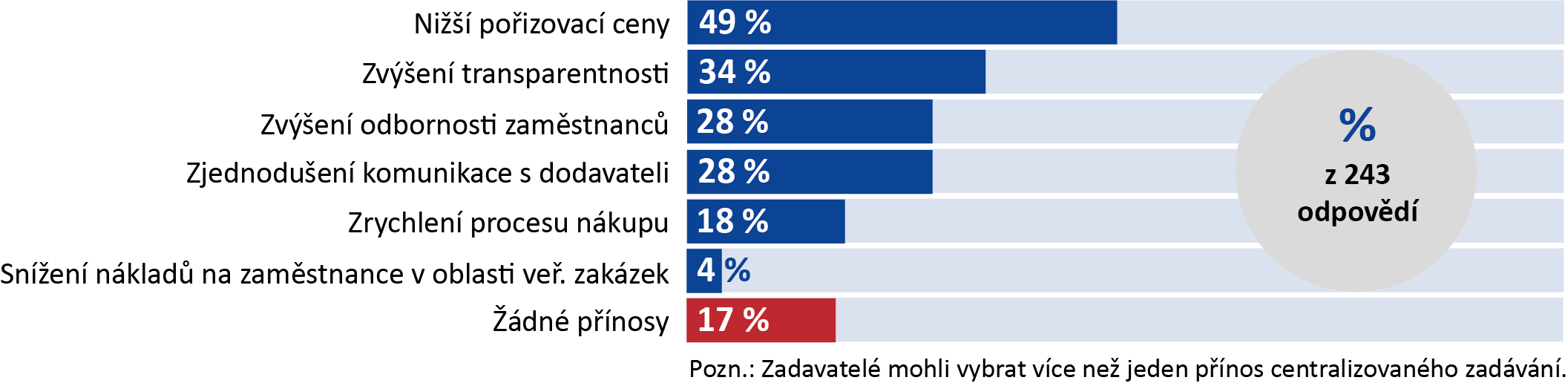 Zdroj: dotazníkové šetření NKÚ.Rozsahy pořizovaných komodit v RS CZ a v CNS se vzájemně překrývají, jak znázorňuje schéma č. 2. Při využití rámcových dohod zadavatelé nejsou povinni odebrat množství, které si stanovili ve veřejné zakázce. Překryv komodit v RS CZ a CNS vede k realizaci VZ na nákup shodných komodit v obou systémech. To představuje výhodu pro zadavatele, kteří mohou vyhodnocovat výhodnost nákupu v RS CZ a CNS na základě uzavřených rámcových dohod a rozhodovat se podle cenových a dalších podmínek. Takové chování zadavatelů vede ve svém důsledku k nevyčerpání finančního limitu rámcových dohod v jednom ze systémů centralizovaného zadávání. To nastalo při centralizovaném zadávání kancelářského papíru, což byla jediná komodita pořizovaná v RS CZ i CNS. S tím je spojeno riziko neochoty dodavatelů se obdobných veřejných zakázek účastnit.Schéma č. 2: Okruhy komodit určených pro pořizování v RS CZ a CNS 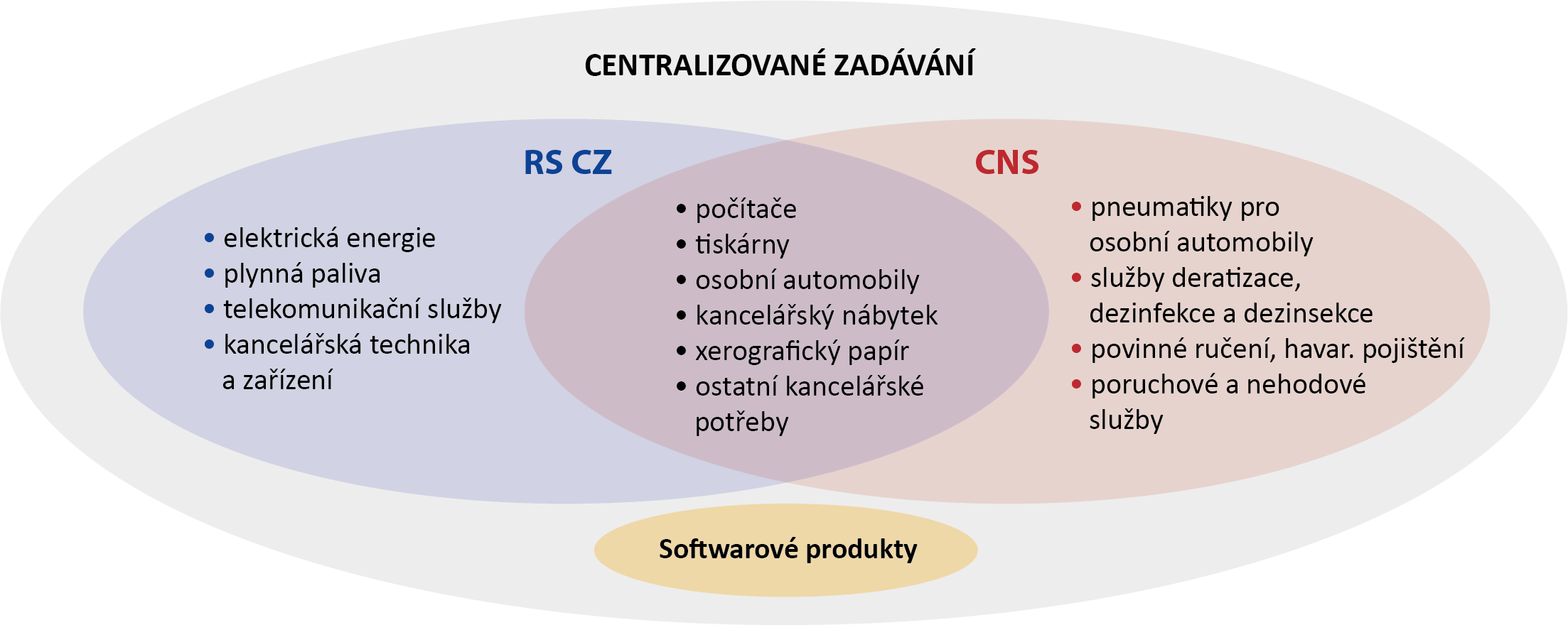 Zdroj: usnesení vlády ze dne 18. ledna 2016 č. 24 a usnesení vlády ze dne 22. dubna 2015 č. 289.Z mezinárodního srovnání vyplynulo, že neexistuje jednotný přístup v nastavení centralizovaného zadávání. V Portugalsku existuje obdobně jako v České republice systém centralizovaného zadávání jak na úrovni státu, tak na úrovni resortů. Na rozdíl od České republiky jsou v portugalském resortním systému pořizovány pouze komodity specifické pro daný resort. Díky tomu nedochází k nákupu shodných komodit v obou systémech. Dalšími srovnávanými zeměmi bylo Finsko, Rakousko, Maďarsko a Slovensko. Ve většině ze srovnávaných zemí existuje specializovaný státem kontrolovaný subjekt, který pro potřeby ostatních realizuje centralizované zadávání. Blíže viz příloha tohoto kontrolního závěru.1. Centrální nákup státuV roce 2015 vláda schválila pravidla CNS13 a rovněž Rámcový harmonogram centrálního nákupu státu pro roky 2016–2020 (dále také „Harmonogram“). V něm vláda vymezila okruh komodit, pro které budou zpracovány technické standardy a připraveny veřejné zakázky. Příprav CNS se účastnilo MV, MF a MMR. Technické standardyDle výše uvedeného Harmonogramu mělo do konce roku 2017 MV zpracovat technické standardy pro počítače a tiskárny a MF pro osobní automobily, kancelářský papír, kancelářské potřeby a služby deratizace, dezinfekce a desinsekce. Při vypracování technického standardu na počítače přistoupila příslušná KSS, resp. MV, k předběžné tržní konzultaci, kterou ověřila vhodnost požadovaných parametrů a možnost jejich zajištění ze strany dodavatelů. V době projednání na NKS však byly navržené standardy s ohledem na vývoj trhu zastaralé, a proto nebyly schváleny. Z tohoto důvodu byla připravena úprava procesu aktualizování standardů tak, aby byl proces rychlejší a umožnil flexibilně reagovat na změny trhu komodit. NKS rozhodla, že technické standardy na tiskárny a služby deratizace, dezinfekce a dezinsekce nebudou zpracovány. Do konce roku 2017 tak byly stanoveny a schváleny pouze technické standardy pro osobní automobily. V případě ostatních komodit MV a MF nedodržela stanovený Harmonogram. Tím, že nebyly technické standardy pro vybrané komodity stanoveny, nemohly být využity ani pro realizování veřejných zakázek. Přijetí technických standardů by sjednotilo pořizované komodity na úrovni státní správy a přispělo by i k možnosti jejich srovnání. Realizovaná veřejná zakázka v CNSDo konce roku 2017 mělo MF dle Harmonogramu připravit v CNS veřejnou zakázku na nákup osobních automobilů, povinného ručení a havarijního pojištění, kancelářského papíru a služeb deratizace, dezinfekce a dezinsekce. MV mělo dle stanoveného Harmonogramu do konce roku 2017 připravit veřejnou zakázku na nákup počítačů. Do doby ukončení kontroly byla v CNS realizována pouze jediná veřejná zakázka, a to na nákup kancelářského papíru. MF ve spolupráci s pěti resorty připravovalo tuto VZ od ledna 2015 a k podpisu rámcových dohod došlo až v květnu 2016. MV se k této VZ v CNS nepřipojilo. Při přípravě veřejné zakázky MF nevyužilo žádný elektronický nástroj pro sběr požadavků jednotlivých resortů a informace získalo od jednotlivých pověřujících zadavatelů prostřednictvím tabulek programu Microsoft Excel. V procesu zadání VZ neshledal NKÚ žádné pochybení. Pověřující zadavatelé byli povinni odebírat kancelářský papír prostřednictvím uzavřených smluv s výjimkou možnosti nákupu kancelářského papíru za výhodnějších podmínek. Jejich povinností bylo oznámit MF takový nákup. Takto postupovalo MMR a Správa železniční dopravní cesty. MMR neodebralo do doby ukončení kontroly v CNS žádný kancelářský papír, neboť v souladu s pravidly CNS nakupovalo kancelářský papír za nižší ceny v rámci vlastního RS CZ. Rovněž MV ve stejné době pořizovalo shodný kancelářský papír v rámci vlastního RS CZ o cca 5 % levněji než v CNS. V tabulce č. 1 jsou uvedeny ceny, za které MF, MV a MMR pořizovalo shodný kancelářský papír v letech 2013–2017.Tabulka č. 1: Ceny kancelářského papíru A4 (kvalita A) za balík 500 ks v letech 2013–2017 	(v Kč bez DPH)Zdroj: uzavřené rámcové dohody.* MF pořizovalo v průběhu roku 2014 kancelářský papír za ceny v rozpětí 55–93 Kč.Na základě uzavřených smluv byl v letech 2016–2017 odebrán kancelářský papír v hodnotě 47 mil. Kč, tj. pouze cca 40 % odběru předpokládaného v rámcových dohodách. MF se rozhodlo dále nepokračovat v centrálním nákupu kancelářského papíru mj. z důvodu vyšší vysoutěžené ceny, než za kterou zapojené resorty nakupovaly kancelářský papír v rámci svého RS CZ. Pro některé subjekty bylo hospodárnější pořizovat papír mimo CNS, což vedlo k nízkému čerpání uzavřených rámcových dohod ze strany zapojených resortů. Přestože vláda zavedením CNS plánovala významně posílit ekonomické efekty dosahované prostřednictvím RS CZ, využívání CNS po čtyřech letech od zahájení jeho příprav výrazně zaostává za jejími původními plány.Centralizace zadávání veřejných zakázek nemusí vždy vést k očekáváným přínosům, zejména k nižším pořizovacím cenám, přestože centrální zadavatel postupuje v souladu se zákonem. Centrální zadavatel by měl průběžně analyzovat a ověřovat nastavení systému centralizovaného zadávání, vývoj trhu a možnosti dodavatelů. MV např. v rámci specializovaného útvaru průběžně vyhodnocuje změny na trhu, rozšiřuje a případně zužuje okruh centralizovaně pořizovaných komodit.2. Resortní systémy centralizovaného zadáváníV roce 2011 byla stanovena pravidla pro vytvoření a provoz RS CZ4. Povinnost zavést RS CZ a v něm centralizovaně pořizovat komodity mělo v době ukončení kontroly 16 ÚOSS, pod které spadalo 529 organizačních složek státu a příspěvkových organizací. Pravidla RS CZ stanovují povinnost centralizovaně pořizovat komoditu, kterou v daném resortu pořizují alespoň dvě podřízené organizace.MMR při nastavení fungování všech RS CZ využívalo služeb externích dodavatelů. Ti navrhovali i texty usnesení, které MMR předkládalo na jednání vlády.Nastavení metodiky vyčíslování úsporMMR vydalo a spravuje metodiku vyčíslování úspor dosažených v rámci resortního systému centralizovaného zadávání (dále též „Metodika“), rovněž vypracovanou externím dodavatelem. Metodika stanovuje tři typové metody výpočtu úspor, a to metodu historického srovnání cen, metodu spotřebního koše a metodu benchmarkových cen. Metodika nezohledňuje podmínky nakupovaných komodit (např. záruka stanovená nad zákonnou dobu nebo započtení služby dodání zboží do pořizovací ceny). MV v ročních zprávách o hodnocení svého RS CZ upozorňovalo na nevhodnost nastavení metod výpočtu úspor, neboť ty nereflektují specifika jednotlivých veřejných zakázek zadávaných v rámci RS CZ a neumožňují faktickou kvantifikaci dosažených úspor, a navrhovalo změny metodiky výpočtu úspor a využití NEN jako nástroje pro automatické vyčíslování úspor. Rovněž i v dotazníkovém šetření centrální zadavatelé uvedli, že metodika výpočtu úspor je zastaralá, složitá a hodnocení by nemělo být zaměřeno na úspory, ale spíše na kvalitu, sdílení zkušeností, standardizaci komodit, zvyšování odbornosti relevantních zaměstnanců a „administrativní úspory“, resp. snížení administrativní zátěže a zefektivnění procesů.Vyčíslení realizovaných úsporJedním z předpokládaných přínosů zavedení centralizovaného zadávání jsou finanční úspory. MMR v souvislosti se zaváděním RS CZ odhadovalo, že prostřednictvím RS CZ budou pořizovány komodity o ročním objemu 45,22 mld. Kč a že úspory z takto nakupovaných komodit budou dosahovat výše 6,8 mld. Kč.Úspory realizované prostřednictvím RS CZ každoročně vyčíslují ÚOSS na základě metodiky výpočtu úspor. Takto vyčíslené úspory jsou následně podkladem pro zpracování celkové zprávy o hodnocení všech zavedených RS CZ a CNS za příslušný rok.Nevhodné nastavení způsobu výpočtu úspor způsobilo, že kvantifikované úspory nemají z hlediska přínosu centralizovaného zadávání vypovídací hodnotu. Jiné přínosy, které mají z centralizovaného zadávání vyplynout, jako je např. snížení administrativní zátěže či zefektivnění nákupních procesů, nejsou ve zprávách hodnoceny.Ve zprávě o hodnocení za rok 2016 byly úspory v RS CZ vyčísleny ve výši 846,3 mil. Kč, tj. 16 % z celkového objemu VZ. Z toho téměř polovina úspor připadala na MV, na MF pak úspory ve výši 14,8 mil Kč, tj. 2 % z celkové výše úspor, a MMR vyčíslilo úspory ve výši pouze 0,4 mil. Kč, tj. 0,05 % z jejich celkové výše. Blíže viz tabulka č. 2.Tabulka č. 2: Vyčíslené úspory za povinné komodity v RS CZ dle resortů za rok 2016	(v mil. Kč)Zdroj: Zpráva o hodnocení za rok 2016.Z podkladů pro Zprávu o hodnocení za rok 2016 vyplynulo, že MV do objemu nákupů v RS CZ zahrnulo i 129 zakázek na nákup SW v hodnotě 0,57 mld. Kč, které MV realizovalo pro jiné ÚOSS či subjekty územní samosprávy. Při výpočtu úspor u komodity SW navíc stanovilo benchmarkovou cenu na základě ceníkových a reálně vysoutěžených cen VZ. Nezohlednilo tak skutečnost, že i bez realizace centralizovaného zadávání SW by zadavatelé mohli dosáhnout úspor. Realizované veřejné zakázky v RS CZJak již bylo uvedeno výše, MMR v souvislosti se zaváděním RS CZ odhadovalo, že prostřednictvím RS CZ budou pořizovány komodity o ročním objemu 45,22 mld. Kč32. Ze Zprávy o hodnocení za rok 2016 však vyplývá, že objem plnění VZ (včetně resortních komodit) z uzavřených rámcových dohod v RS CZ činil 8,2 mld. Kč v roce 2016, tj. 18 % z odhadovaného objemu, a předpokládaný potenciál RS CZ tak není využit.Objem plnění v roce 2016 dle smluv uzavřených v RS CZ je uveden v tabulce č. 3.Tabulka č. 3: Objem plnění v RS CZ (včetně resortních komodit) v roce 2016	(v mil. Kč)Zdroj: Zpráva o hodnocení za rok 2016.Objem nákupů resortních komodit6 v roce 2016 činil 3 mld. Kč, z toho 2,97 mld. Kč tvořily nákupy komodit MV. U ostatních kontrolovaných osob nebyly resortní komodity v roce 2016 nakupovány.Odlišný objem centralizovaně zadávaných VZ u jednotlivých resortů je mimo jiné způsoben počtem podřízených organizací, jejich velikostí a působností. V případě MV je do RS CZ zapojeno 51 podřízených organizací, u MF šest a u MMR pět.Dle Zprávy o hodnocení za rok 2016 se podle objemu plnění nejvíce centrálně nakupovaly komodity elektrická energie, osobní vozidla, plynná paliva a software. NKÚ se u kontrolovaných osob zaměřil na nákup komodit kancelářský papír, osobní automobily, nábytek a software. U vybraných veřejných zakázek NKÚ nezjistil nehospodárné vynaložení prostředků, které by bylo zapříčiněno nedodržením ustanovení rámcových dohod a prováděcích smluv či nesprávným zadávacím postupem při uzavírání rámcové dohody. NKÚ zjistil nedostatky v systému monitoringu čerpání uzavřených rámcových dohod, které způsobily, že zadavatelé v resortu MV přečerpali stanovené finanční limity o 55 mil. Kč, a tím umožnily podstatnou změnu smlouvy. MV již v průběhu kontroly připravovalo nápravné opatření k zamezení opakování tohoto nedostatku. Výjimky z povinně pořizovaných komodit v RS CZRozsah povinně nakupovaných komodit v RS CZ je vymezen prostřednictvím položek číselníku NIPEZ, který vychází z klasifikace CPV. Povinnost se vztahuje též na položky podřízené dle hierarchické stromové struktury. Tabulka č. 4 uvádí počty položek, které spadají pod jednotlivé kategorie komodit.Tabulka č. 4: Počty položek povinně pořizovaných v RS CZ dle CPV kóduZdroj: příloha č. 2 usnesení vlády ze dne 18. ledna 2016 č. 24, číselník NIPEZ.Centralizovaně na úrovni celého resortu tak mají být pořizovány např. napínáčky a ořezávátka, stejně jako osobní automobily či síťové servery. U těchto komodit tak musí napříč celým resortem existovat shoda nejen na technických parametrech nakupovaných komodit, ale i na období nákupu. MV nad rámec pravidel RS CZ stanovilo vnitřními předpisy proces schvalování výjimek z nákupu v RS CZ. Centrální zadavatel v resortu MV musí schválit nákup komodit s jinými technickými parametry, než jsou uvedeny v rámcových dohodách uzavřených v RS CZ. Pověřující zadavatel tak musí požádat centrálního zadavatele o schválení takového nákupu včetně odůvodnění postupu. Jen u položky kancelářské potřeby MV schválilo v roce 2017 celkem 321 výjimek, u komodity počítače a stroje a zpracování dat a datová média 127 výjimek, přičemž některé z požadavků se týkaly nákupů v řádech stovek korun. Jednou z příčin tohoto stavu je příliš široké vymezení centralizovaně nakupovaných komodit, které je stanoveno odkazem na číselník NIPEZ. Schvalování výjimek představuje pro centrální i pověřující zadavatele v resortu MV zvýšenou administrativní zátěž a takový postup nevede k zefektivnění nákupů prostřednictvím centralizovaného zadávání. Systém centralizovaného zadávání se tak stává méně pružným a pomalejším. Z hlediska zákona č. 134/2016 Sb. je nákup pouze jednou z možností, jak může zadavatel pořizovat komodity. Pod pojmem pořízení zákon rozumí zejména koupi, nájem nebo pacht. Povinné pořizování komodit v RS CZ se vztahuje pouze na jejich nákup a jiné způsoby pořízení (např. nájem) nejsou do této povinnosti zahrnuty, přestože můžou být hospodárnější. Například MV na základě provedené analýzy výhodnosti pořízení tiskáren rozhodlo o jejich nájmu včetně souvisejících služeb (servis). Obdobně si MF a MMR pronajala referentská osobní vozidla.3. Centralizovaný nákup softwarových produktůMV realizuje centralizovaný nákup SW již od roku 2008, a to pro subjekty z celé veřejné správy. V době kontroly mělo MV uzavřeny čtyři rámcové dohody na nákup softwarových produktů společností Microsoft, VMware, IBM a Cisco Systems v celkové hodnotě 10 mld. Kč. V rámcových dohodách byly stanoveny slevy z ceníkových cen. Dodavatelé byli povinni tyto slevy nabídnout v dílčích VZ, a to minimálně ve výších uvedených v rámcových dohodách. Nákup SW mohli realizovat přímo pověřující zadavatelé nebo mohli využít služeb centrálního zadavatele, tj. MV. V druhém případě měli pověřující zadavatelé minimální administrativní zátěž spojenou s realizací nákupu SW.V letech 2014–2017 bylo na základě výše uvedených rámcových dohod realizováno celkem 597 veřejných zakázek, jejichž vysoutěžená cena činila 161 mil. € bez DPH a fakturovaná hodnota činila 3,39 mld. Kč. Pověřující zadavatelé ve většině případů nerealizovali nákup SW přímo, ale využili služeb MV.NKÚ u vybraných VZ ověřil, že údaje uvedené v přehledu realizovaných zakázek odpovídaly uzavřeným prováděcím smlouvám a údajům uvedeným ve fakturách, že předpokládaná hodnota VZ na nákup SW byla stanovena v souladu s ceníky a že vysoutěžená cena byla v souladu s podmínkami uvedenými v rámcové dohodě, tj. dodavatel nabídl alespoň minimální slevu z ceníkových cen. MV mělo k dispozici aktuální ceníky SW a u nákupů, které samo realizovalo, ověřovalo soulad ceny s rámcovou dohodou. U nákupu SW společností Microsoft a VMware poskytovalo MV pověřujícím zadavatelům informace potřebné pro stanovení předpokládané hodnoty na vyžádání. Průměrná doba realizace vybraných VZ, tj. doba mezi žádostí a výběrem nejvhodnější nabídky, byla 14 dní.Pověřujícími zadavateli jsou i subjekty, které poptávají malé množství SW a díky centralizaci poptávky mohou dosahovat stejných slev z ceníkových cen jako velcí odběratelé SW. Centralizované zadávání SW tak umožňuje pověřujícím zadavatelům rychlý a jednoduchý nákup SW při zajištění alespoň smluvně garantovaných slev.4. Technická podpora centralizovaného zadávání a elektronizace veřejných zakázekTechnická podpora centralizovaného zadáváníNárodní elektronický nástroj (NEN) je jednou z částí modulárně členěné soustavy informačních systémů NIPEZ, která má podporovat procesy elektronizace zadávání veřejných zakázek. MMR zadalo stanovení funkcionalit NEN v oblasti centralizovaného zadávání externímu dodavateli, který vycházel ze zkušeností soukromého sektoru. Ve zkušebním provozu NEN, který trval od dubna 2014 do července 2015, měli všichni zadavatelé možnost testovat jeho funkčnost. V tomto období MMR neobdrželo žádné požadavky na změnu jeho funkcionalit v oblasti centralizovaného zadávání.NEN obsahuje funkcionality pro podporu centralizovaného zadávání včetně sběru požadavků pověřujících zadavatelů na nákup komodit. Sběr požadavků však od spuštění NEN do doby ukončení kontroly NKÚ téměř nikdo nevyužíval, a to ani samo MMR. Toto NKÚ ověřil v dotazníkovém šetření. Žádný z centrálních zadavatelů neuvedl, že by pro sběr požadavků využíval NEN. Zadavatelé nejčastěji využívali elektronický nástroj soukromého poskytovatele, či jiný způsob sběru požadavků, např. e-mail či osobní schůzky. MF i MMR prováděly sběr požadavků podřízených organizací na nákup komodit prostřednictvím e-mailové či telefonické komunikace, a to z důvodu nízkého počtu podřízených organizací. Oproti tomu MV, které sbírá požadavky od 51 podřízených organizací, užívalo elektronický nástroj Evidenční modul. MV jako jediné z kontrolovaných osob využívalo NEN pro zadávání VZ včetně centralizovaně zadávaných. MV však nevyužívalo NEN pro přípravu VZ, jelikož neumožňoval sběr požadavků podle potřeb ministerstva. Mezi důvody bylo například, že v NEN nelze realizovat sběr požadavků na více úrovních a chybí funkcionalita na import dat.MMR se v roce 2015 zavázalo, že upraví NEN tak, aby vyhovoval požadavkům pro nadresortní zadávání, a že bude kladen důraz na dopracování modulu pro resortní centralizované zadávání. První požadavky na změnu funkcionalit v oblasti centralizovaného zadávání MMR obdrželo v červnu 2016. Přestože MMR obdrželo do ledna 2018 nejméně 40 požadavků, vyřešeny byly pouze dva. Ty však představovaly pouze opravy chyb systému, nikoliv úpravy jeho funkcionalit. Žádné další úpravy NEN v této oblasti MMR nezajistilo a to z důvodu, že MMR nemělo uzavřenou smlouvu na rozvoj NEN, jejímž prostřednictvím by mohlo zajistit jeho úpravy dle požadavků. Zadavatelé v dotazníkovém šetření uvedli, že nejsou spokojeni s prací v systému NEN, nejčastěji upozorňovali na jeho složitost a pomalost (rychlost odezvy). Ke zjednodušení a zrychlení procesu zadávání VZ přispěla dle MMR nová funkcionalita NEN, tzv. zjednodušený průchod. Ten odstranil některé kroky v postupu zadavatele při realizaci zadávacího řízení v systému NEN, čímž snížil čas potřebný pro zahájení či zadání VZ. Problém s rychlostí odezvy systému NEN však MMR neodstranilo. Zjednodušený průchod navíc nezajišťuje kontrolu všech zákonných náležitostí, což způsobuje riziko vzniku chyb v zadávacím procesu. Informace o centralizovaně zadávaných VZ Dle minimálních požadavků pro vytvoření a provoz resortních systémů centralizovaného zadávání veřejných zakázek měly ÚOSS povinnost evidovat a předávat MMR informace o veřejných zakázkách zadaných centrálním zadavatelem v rámci RS CZ a dále o veřejných zakázkách zadaných pověřujícími zadavateli na základě centralizovaně uzavřených rámcových dohod v rámci RS CZ. Tyto informace následně využívalo MMR při každoročním zpracování souhrnné zprávy o hodnocení všech zavedených RS CZ. V roce 20167 byla povinnost zpracovávat tuto zprávu převedena na MF s tím, že mu bude MMR poskytovat součinnost a zpráva bude zahrnovat i hodnocení CNS. ÚOSS předávají MF (dříve MMR) informace o každé veřejné zakázce, zejména název veřejné zakázky, předmět veřejné zakázky definovaný s využitím číselníku NIPEZ, druh veřejné zakázky (dodávky, služby, stavební práce), druh zadávacího řízení, předpokládanou hodnotu veřejné zakázky v Kč bez DPH, celkovou cenu plnění v Kč bez DPH uvedenou ve smlouvě, dále informace, zda byla veřejná zakázka zadávána na základě rámcové dohody, zda uzavřel rámcovou dohodu či prováděcí smlouvu centrální zadavatel nebo zda prováděcí smlouvu uzavřel pověřující zadavatel. Tato povinnost představuje pro ÚOSS další administrativní zátěž.Většinu výše uvedených informací o veřejných zakázkách však poskytují zadavatelé již do Věstníku veřejných zakázek. Např. informace o tom, zda uzavřel rámcovou dohodu či prováděcí smlouvu centrální zadavatel nebo zda prováděcí smlouvu uzavřel pověřující zadavatel, sice ve VVZ uvedena není, nicméně ve formulářích uveřejňovaných ve VVZ podle zákona č. 134/2016 Sb. je uvedena informace, na základě které lze odlišit centralizovaně zadávané VZ. VVZ je podle § 224 zákona č. 134/2016 Sb. součástí ISVZ. Provozovatel VVZ předává uveřejněné informace do ISVZ. Přestože je MMR správcem ISVZ, má přístup k údajům z VVZ pouze prostřednictvím nastavených sestav v ISVZ. Pro získání datové sestavy obsahující jiné, resp. všechny povinně zadávané údaje do VVZ je MMR závislé na úplatném poskytnutí služeb provozovatele ISVZ. MMR tak nemělo k dispozici uveřejněné údaje o veřejných zakázkách za roky 2014–2017 ve struktuře umožňující souhrnnou analýzu dat. V kontrolní akci č. 15/10  0150 Peněžní prostředky vynakládané na Národní infrastrukturu pro elektronické zadávání veřejných zakázek (NIPEZ) a nákup komodit jeho prostřednictvím NKÚ upozornil, že MMR již od doby vytvoření ISVZ v roce 2002 zajišťuje úpravy a provoz ISVZ prostřednictvím zakázek stejnému dodavateli. MMR zaplatilo za provoz a úpravy ISVZ v období 2014–2017 nejméně 16 mil. Kč vč. DPH. MMR stále neomezilo závislost na dodavateli, tzv. vendor lock-in, při úpravě a provozu ISVZ. MMR by za získání dat, která požadoval NKÚ, v rozsahu a struktuře pro určení míry využívání centralizovaného zadávání vynaložilo další výdaje ve výši cca 150 tis. Kč.Omezený přístup MMR k datům z VVZ, resp. ISVZ, vedl v konečném důsledku k tomu, že MMR nepředávalo informace uveřejňované ve VVZ ani MF, které by mohlo tyto údaje využít při zpracování zpráv o fungování RS CZ a CNS a nemuselo by je získávat od jednotlivých zadavatelů zapojených do RS CZ. Došlo by tak ke snížení administrativní zátěže zadavatelů. Údaje o veřejných zakázkách by bylo možné využít také pro výpočet míry využívání centralizovaného zadávání, čerpání uzavřených rámcových dohod či určení případů nevyužití centralizovaného zadávání.Seznam zkratekPříloha: Mezinárodní srovnáníNKÚ v rámci mezinárodní spolupráce porovnal nastavení systémů centralizovaného zadávání ve státní správě, a to ve Finsku, Rakousku, Maďarsku, Portugalsku a na Slovensku. Evropská legislativa v obecné míře vymezila fungování systému centralizovaného zadávání a konkrétní přístup ponechala na národní právní úpravě. V Evropě tak neexistuje jednotný přístup k centralizovanému zadávání veřejných zakázek.Tabulka č. 5: Srovnání systémů centralizovaného zadávání ve vybraných zemíchZdroj: informace zjištěné v kontrole a v rámci mezinárodní spolupráce nejvyšších kontrolních institucí.Systém centralizovaného zadávání Společným znakem systému centralizovaného zadávání v Rakousku, Maďarsku, Portugalsku a Finsku je existence specializovaného, státem založeného či státem ovládaného subjektu, který realizuje centralizované zadávání v rámci celé státní správy („na úrovni státu“). Rozdíl v jednotlivých zemích spočívá zejména v právní formě odpovědného subjektu.V Rakousku zajišťuje centralizované zadávání společnost s ručením omezeným Bundesbeschaffung GmbH, kterou vlastní spolková vláda a jejíž činnost podléhá dozoru rakouského spolkového ministra financí. V Maďarsku realizuje centralizované zadávání vládní organizace The Directorate-General for Public Works and Supply, která je podřízena Ministerstvu národního hospodářství. V Portugalsku zajišťuje centralizované zadávání vládní organizace eSPap, která je podřízena Ministerstvu financí. Mimo eSPap existují rovněž resortní centrální zadavatelé, kteří však pořizují jiné komodity než eSPap.Ve Finsku vykonávají roli centrálního zadavatele dvě organizace, a to státem vlastněná a ministerstvu financí podřízená organizace Hansel, která provádí centralizované zadávání na úrovni státu, a nezisková organizace Kuntahankinnat, která je vlastněna Asociací finských místních a krajských úřadů a plní roli centrálního zadavatele pro obce. Oproti tomu na Slovensku není zřízen specializovaný subjekt, který by prostřednictvím centralizovaného zadávání pořizoval komodity na úrovni státu. Zákonem je stanovena možnost využít centralizované zadávání. Pokud je zadavatelem Slovenská republika zastoupená svými orgány a jedná se o nadlimitní veřejnou zakázku na pořízení komodit uvedených v zákonem předpokládaném prováděcím předpisu, realizuje veškeré činnosti spojené s centralizovaným zadáváním Ministerstvo vnitra Slovenské republiky ve spolupráci s Ministerstvem financí Slovenské republiky. Zákon v této části není aplikovatelný, protože příslušný prováděcí předpis nebyl doposud schválen.V České republice je zaváděn systém centralizovaného zadávání na úrovni státu, tzv. centrální nákup státu, a v roli centrálního zadavatele státu jsou Ministerstvo financí a Ministerstvo vnitra. Současně jsou zavedeny resortní systémy centralizovaného zadávání, které musí při naplnění stanovených podmínek zavést každý ústřední orgán státní správy. Povinnost pořizovat komodity prostřednictvím centralizovaného zadáváníOkruh subjektů (pověřujících zadavatelů), kteří mají povinnost pořizovat komodity prostřednictvím centrálního zadavatele, je v Rakousku, Maďarsku, a Portugalsku obdobný. Ústřední orgány státní správy v těchto zemích (v případě Rakouska všechny spolkové instituce) mají povinnost pořizovat zboží prostřednictvím centrálního zadavatele. Ostatní subjekty veřejné správy mohou takto postupovat dobrovolně. Ve Finsku je pořizování komodit prostřednictvím centrálního zadavatele pro většinu subjektů dobrovolné. Výjimkou jsou některé veřejné subjekty, které mají povinnost u vybraných komodit využít rámcových dohod uzavřených centrálním zadavatelem Hansel. Obce pořizují komodity prostřednictvím organizace Kuntahankinnat na základě dobrovolnosti.V České republice není na úrovni státu stanovena povinnost pořizovat komodity prostřednictvím centralizované zadávání. Ústřední orgány státní správy však mají povinnost (při splnění vládou stanovených podmínek) zavést systém resortního centralizovaného zadávání ve svém resortu a v něm vymezené komodity povinně pořizovat. Na Slovensku nemá žádný subjekt povinnost pořizovat komodity prostřednictvím centralizovaného zadávání. Užití centralizovaného zadávání je pro všechny zadavatele dobrovolné.Rozsah pořizovaných komoditRozsah centralizovaně pořizovaných komodit je ve srovnávaných státech (vyjma Slovenska) velice podobný. Ve všech porovnávaných státech jsou centralizovaně na úrovni státu pořizovány např. elektrická energie, plynná paliva, nábytek či ICT komodity (software a hardware). Nad rámec těchto komodit jsou centrálně pořizovány např. v Portugalsku služby zdravotní péče a úklidové služby a v Maďarsku zajištění dopravy. V Rakousku jsou centralizovaně pořizovány kromě úklidových služeb a zajištění dopravy rovněž např. noviny a knihy. Společným znakem systému centralizovaného zadávání v Portugalsku a České republice je existence resortních centrálních zadavatelů. Resortní zadavatelé v Portugalsku pořizují pouze komodity specifické pro daný resort. Naopak v České republice resortní zadavatelé pořizují povinně i ty komodity, které by měly být pořizovány centralizovaně na úrovni státu, a nad rámec stanovených komodit mohou jednotlivé resorty centralizovaně pořizovat další komodity.Financování centralizovaného zadáváníExistují dva základní přístupy ve způsobu financování činnosti centrálního zadavatele. První přístup spočívá ve financování centrálního zadavatele prostřednictvím vlastního, resp. státního rozpočtu a je uplatňován v České republice či Rakousku. Druhý přístup financování činnosti centrálního zadavatele prostřednictvím poplatku je uplatňován ve Finsku, kde centrální zadavatel účtuje dodavatelům poplatky až do výše 1,5 % hodnoty zakázky. V Maďarsku a Portugalsku je uplatňována kombinace obou přístupů, tj. činnost centrálního zadavatele je hrazena jak rozpočtu zadavatele (resp. státního rozpočtu), tak i prostřednictvím poplatků placených dodavateli. Kvantifikace a monitorování přínosů centralizovaného zadáváníZ hlediska monitorování přínosů, resp. sledování úspor dosažených prostřednictvím centralizovaného zadávání je přístup v České republice oproti porovnávaným zemím odlišný. Každý ústřední orgán státní správy, který zavedl resortní systém centralizovaného zadávání, je každoročně povinen vyčíslovat dosažené úspory, a to u každé jednotlivé veřejné zakázky. Pro výpočet úspor jsou stanoveny tři typové metody. Jiné přínosy (např. snížení administrativní zátěže, zefektivnění procesů) než dosažené úspory hodnoceny nejsou. Oproti tomu v ostatních srovnávaných státech nejsou na úrovni jednotlivých veřejných zakázek úspory vyčíslovány a přínosy jsou hodnoceny komplexně. Např. portugalský eSPap vyčísluje úspory prostřednictvím dat dostupných z elektronického systému a dále sleduje transakční náklady a úspory z rozsahu. Rakouská společnost Bundesbeschaffung GmbH zpracovává pravidelné zprávy, které srovnávají nákupy a hodnotí vývoj centralizovaného zadávání jako celek.Evropská komise využívá ke sledování míry využívání centralizovaného zadávání v jednotlivých státech ukazatel „cooperative procurement“ a za optimální míru centralizovaného zadávání považuje 10 %. V případě, že v zemi nedosahuje tento ukazatel 10 %, považuje Evropská komise míru centralizovaného zadávání za nedostatečnou. Hodnoty ukazatele v letech 2014–2017 jsou uvedeny v grafu č. 1. Graf č. 1:	Ukazatel cooperative procurement (míra využívání centralizovaného zadávání) v letech 2014–2017Zdroj: 	veřejné zadávání v EU dostupné na adrese: http://ec.europa.eu/internal_market/scoreboard/performance_per_policy_area/public_procurement/index_en.htm.Ze srovnávaných států hranici 10 % překonalo v roce 2016 pouze Finsko s mírou centralizovaného zadávání 18 %. Česká republika a Slovensko dosáhly v roce 2016 míry 4 %, Portugalsko 3 %, Rakousko 5 % a Maďarsko 9 %.RokMFMFMV v RS CZMMR v RS CZRokRS CZCNSMV v RS CZMMR v RS CZ201385,60-59,19-201455–93*-59,1955,50201555-52,0655,502016-55,6052,0655,502017-55,6053,0155,50ResortObjem plnění dle smlouvy 
(bez ohledu na rok uzavření smlouvy)Objem vyčíslených úsporMinisterstvo vnitra1 384,5421,0Ministerstvo zdravotnictví742,0140,0Ministerstvo dopravy529,388,7Ministerstvo zemědělství483,549,8Ministerstvo spravedlnosti372,234,6Ministerstvo obrany163,023,7Ministerstvo kultury160,517,6Ministerstvo životního prostředí137,415,4Ministerstvo financí304,514,8Český úřad zeměměřičský a katastrální57,912,7Ministerstvo školství, mládeže a tělovýchovy95,010,6Ministerstvo průmyslu a obchodu68,28,1Ministerstvo práce a sociálních věcí626,07,8Ministerstvo zahraničních věcí18,80,6Státní úřad pro jadernou bezpečnost18,70,5Ministerstvo pro místní rozvoj31,00,4Celkem5 192,5846,3ResortObjem plnění dle smlouvy 
(bez ohledu na rok uzavření smlouvy)Ministerstvo vnitra4 356,4Ministerstvo zdravotnictví742,0Ministerstvo dopravy529,3Ministerstvo zemědělství483,5Ministerstvo spravedlnosti372,2Ministerstvo obrany163,0Ministerstvo kultury160,5Ministerstvo životního prostředí146,8Ministerstvo financí304,5Český úřad zeměměřičský a katastrální57,9Ministerstvo školství, mládeže a tělovýchovy95,0Ministerstvo průmyslu a obchodu71,4Ministerstvo práce a sociálních věcí634,1Ministerstvo zahraničních věcí18,8Státní úřad pro jadernou bezpečnost18,7Ministerstvo pro místní rozvoj31,0Celkem8 185,2Kód číselníku NIPEZNázev NIPEZPočet CPV (položek)09310000-5Elektrická energie109120000-6Plynná paliva1064200000-8Telekomunikační služby4103Kancelářská technika a zařízení7206Počítače a stroje na zpracování dat a datová média14134110000-1Osobní vozidla2115Nábytek9611Kancelářské potřeby185CNSCentrální nákup státuCPVSpolečný slovník pro veřejné zakázky (Common procurement vocabulary)DNSDynamický nákupní systémHarmonogramNávrh rámcového harmonogramu centrálního nákupu státu pro roky 2016–2020ICTInformační a komunikační technologieISVZInformační systém o veřejných zakázkáchKAKontrolní akceKSSKomoditní standardizační skupinyMetodikaMetodika vyčíslování úspor dosažených v rámci resortního systému centralizovaného zadáváníMFMinisterstvo financíMMRMinisterstvo pro místní rozvojMVMinisterstvo vnitraNENNárodní elektronický nástrojNIPEZNárodní infrastruktura pro elektronické zadávání veřejných zakázekNKSNadresortní koordinační skupinaNKÚNejvyšší kontrolní úřadRS CZResortní systém centralizovaného zadáváníSWSoftwarové produktyÚOSSÚstřední orgán státní správyVVZVěstník veřejných zakázekVZVeřejná zakázkaZpráva o hodnocení za rok 2016Zpráva o hodnocení resortních systémů centralizovaného zadávání a centrálního nákupu státu za rok 2016Posuzovaná oblastČeská republikaSlovenská republikaFinskoMaďarsko PortugalskoRakouskoSystém centralizovaného zadávání na úrovni státuAnoNení zavedenAno
(vč. obcí)AnoAnoAnoSystém centralizovaného zadávání na úrovni resortůAnoNení zavedenNení zavedenNení zavedenAnoNení zavedenPovinnost pořizovat komodity prostřednictvím centralizovaného zadáváníAno
(pro vybrané subjekty)NeAno 
(pro vybrané subjekty)Ano
(pro vybrané subjekty)Ano
(pro vybrané subjekty)Ano
(pro vybrané subjekty)Financování centralizovaného zadáváníZ rozpočtu zadavateleZ rozpočtu zadavatelePoplatkyPoplatky a rozpočet zadavatelePoplatky a rozpočet zadavateleZ rozpočtu organizaceKvantifikace a monitorování přínosů centralizovaného zadáváníAno
(hodnoceny úspory u jednotlivých zakázek)---Ano 
(hodnoceny transakční náklady a úspory z rozsahu)Ano
(hodnoceny nákupy a vývoj centralizovaného zadávání)